Технические характеристики (техническое задание)Установка получения воды деионизированной УПВД-5-4производства ООО ПФ «Ливам»НазначениеВнешний видПолучение деионизированной воды, соответствующей при температуре 20°С требованиям статьи ФС 2.2.0020.18 «Вода очищенная», ГОСТ Р 58144-2018 «Вода дистиллированная. Технические условия», ГОСТ Р 52501-2005 «Вода для лабораторного анализа. Технические условия» в учреждениях различного профиля.Качество исходной воды должно соответствовать требованиям СанПиН 2.1.4.1074-01 (с рядом уточнений*). *Указано в руководстве пользователя. Уточняйте у завода-изготовителя.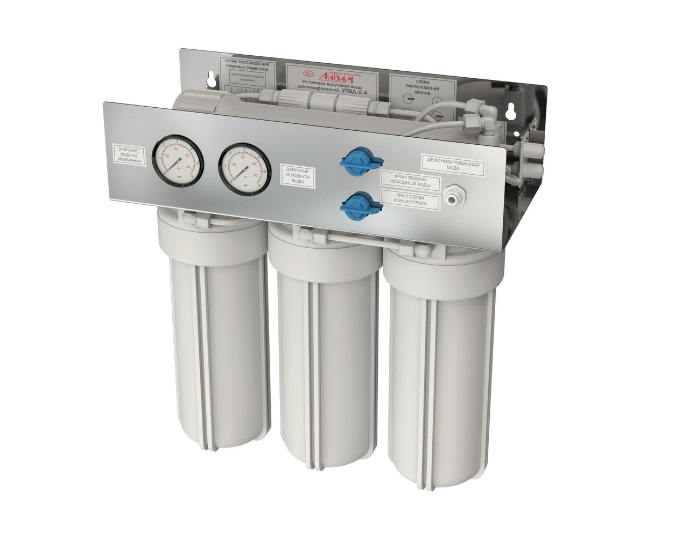 Технические характеристикиТехнические характеристикиКачество производимой водыФС 2.2.0020.18 «Вода очищенная», ГОСТ Р 58144-2018 «Вода дистиллированная. Технические условия», ГОСТ 52501-2005 «Вода для лабораторного анализа» к воде типа IIУдельная электрическая проводимость производимой воды (20±2) °C, мкСм/см, не более1Производительность, л/ч5,0 (-10%)Давление в водопроводной сети, МПа (кгс/см2), не менее0,2 (2,0)Температура исходной воды, °Cот 5 до 35Рабочее давление, МПа (кгс/см2)0,5-0,8 (5,0-8,0)Габаритные размеры (Д×Ш×В), мм390×180×400Масса, кг9,0Гарантийный срок эксплуатации, месяцев с даты продажи12Срок службы, летне менее 5ОсобенностиОсобенности- Три ступени очистки:1. Ступень предварительной очистки,2. Ступень обратноосмотической очистки,3. Ступень деионизации.- Запасной комплект ионообменной смолы в комплекте.Качество производимой воды зависит от состава подаваемой воды и может различаться в зависимости от региона и времени года.